СХЕМА ГРАНИЦ ПРИЛЕГАЮЩИХ ТЕРРИТОРИЙРаздел 1 Схема прилегающей территории Раздел 2Схема прилегающей территорииОписание местоположения границ прилегающих территорийРаздел 3 Схема прилегающей территорииПлан (чертеж, схема) прилегающих территорий Лист  № 1 раздела 1 Всего листов раздела 1: 1Всего разделов: 3Всего листов: 3ОКТМО657300000016573000000165730000001Всего прилегающих территорий: 506,34 кв.мВсего прилегающих территорий: 506,34 кв.мВсего прилегающих территорий: 506,34 кв.мВсего прилегающих территорий: 506,34 кв.мНомер п/пУсловный номер прилегающей территорииКадастровый номер объекта недвижимостиПлощадь территорииМестоположение прилегающей территории (адресные ориентиры)166:34:0502036: ПТ366:34:0502036:117506,34 кв.мСвердловская обл., г.Асбест,ул.Калинина, 38 - аЛист  № 1 раздела 2 Всего листов раздела 2: 1Всего разделов: 3Всего листов: 3ОКТМО657300000016573000000165730000001Всего прилегающих территорий: 506,34 кв.мВсего прилегающих территорий: 506,34 кв.мВсего прилегающих территорий: 506,34 кв.мВсего прилегающих территорий: 506,34 кв.мУсловный номер прилегающей территорииНомера точекКоординатыКоординатыУсловный номер прилегающей территорииНомера точекXY66:34:0502036: ПТ31410179,941586047,1066:34:0502036: ПТ32410168,791586053,2466:34:0502036: ПТ33410172,191586060,5266:34:0502036: ПТ34410176,011586070,0566:34:0502036: ПТ35410179,821586073,6266:34:0502036: ПТ36410182,571586073,6366:34:0502036: ПТ37410190,881586089,8766:34:0502036: ПТ38410199,741586085,0566:34:0502036: ПТ39410191,621586070,1866:34:0502036: ПТ310410186,781586059,4566:34:0502036: ПТ311410184,081586054,3066:34:0502036: ПТ31410179,941586047,10Лист  № 1 раздела 3 Всего листов раздела 3: 1 Всего разделов: 3Всего листов: 3ОКТМО657300000016573000000165730000001Всего прилегающих территорий: 506,34 кв.мВсего прилегающих территорий: 506,34 кв.мВсего прилегающих территорий: 506,34 кв.мВсего прилегающих территорий: 506,34 кв.м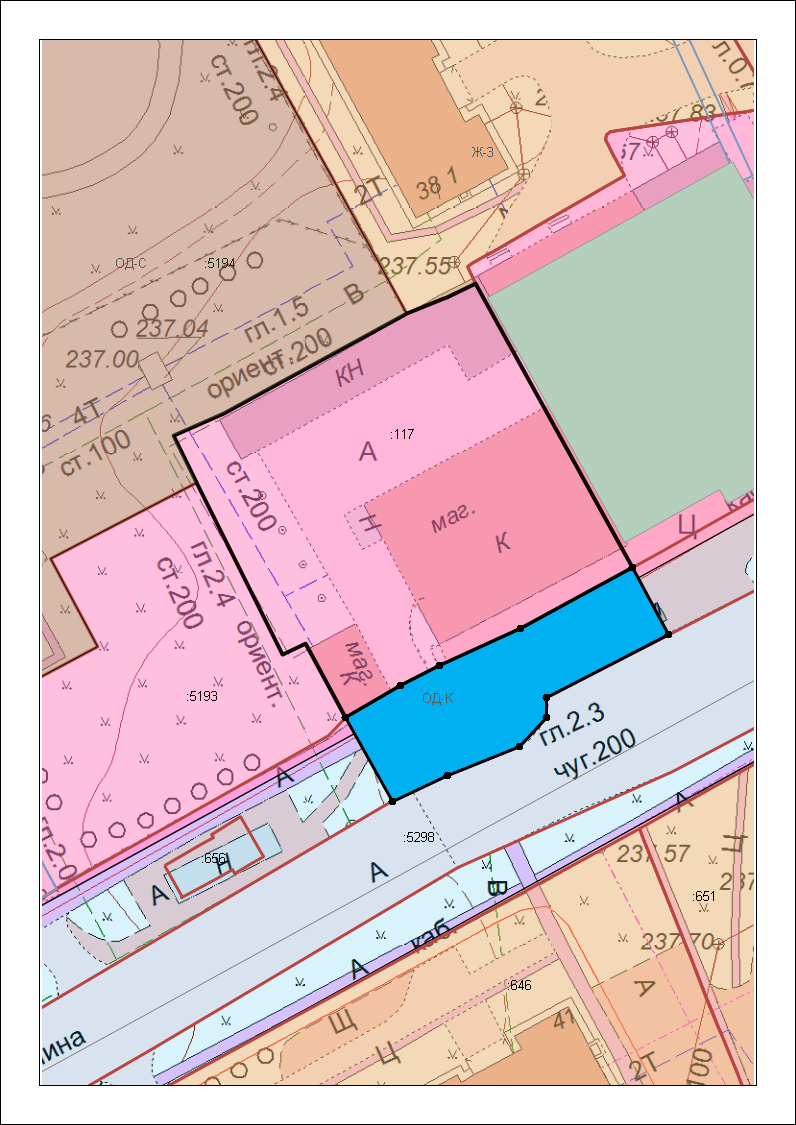 Масштаб:1:1000